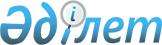 О внесении изменения в приказ Министра здравоохранения Республики Казахстан от 11 июня 2003 года № 446 "Об утверждении Инструкции по проведению медицинского освидетельствования для установления факта употребления психоактивного вещества и состояния опьянения"
					
			Утративший силу
			
			
		
					Приказ Министра здравоохранения Республики Казахстан от 31 октября 2008 года N 578. Зарегистрирован в Министерстве юстиции Республики Казахстан 28 ноября 2008 года N 5382. Утратил силу приказом Министра здравоохранения Республики Казахстан от 13 июля 2017 года № 504 (вводится в действие по истечении десяти календарных дней после дня его первого официального опубликования)
      Сноска. Утратил силу приказом Министра здравоохранения РК от 13.07.2017 № 504 (вводится в действие по истечении десяти календарных дней после дня его первого официального опубликования).
      ПРИКАЗЫВАЮ: 
      1. Внести в приказ Министра здравоохранения Республики Казахстан от 11 июня 2003 года № 446 "Об утверждении Инструкции по проведению медицинского освидетельствования для установления факта употребления психоактивного вещества и состояния опьянения" (зарегистрированный в Реестре государственной регистрации нормативных правовых актов за № 2389, опубликован в газете "Официальная газета" от 2 августа 2003 года № 31, внесены изменения приказом Министра здравоохранения Республики Казахстан от 1 апреля 2005 года № 167 "О внесении изменения в приказ Министра здравоохранения Республики Казахстан от 11 июня 2003 года № 446 "Об утверждении Инструкции по проведению медицинского освидетельствования для установления факта употребления психоактивного вещества и состояния опьянения", зарегистрированным в Реестре государственной регистрации нормативных правовых актов за № 3589, опубликованным в газете "Юридическая газета" от 2 сентября 2005 года № 160-161), следующее изменение: 
      в Инструкции по проведению медицинского освидетельствования для установления факта употребления психоактивного вещества и состояния опьянения, утвержденной указанным приказом: 
            в Приложении № 1 к указанной Инструкции: 
            в пункте 14 цифры "16" заменить цифрами "21". 
      2. Департаменту правовой работы и государственных закупок Министерства здравоохранения Республики Казахстан (Малгаждарова Б.Т.): 
      1) направить в установленном порядке настоящий приказ на государственную регистрацию в Министерство юстиции Республики Казахстан; 
      2) направить настоящий приказ на официальное опубликование после его государственной регистрации в Министерстве юстиции Республики Казахстан. 
      3. Контроль за исполнением настоящего приказа возложить на вице-министра здравоохранения Республики Казахстан Омарова К.Т. 
      4. Настоящий приказ вводится в действие по истечении десяти календарных дней после его первого официального опубликования. 
					© 2012. РГП на ПХВ «Институт законодательства и правовой информации Республики Казахстан» Министерства юстиции Республики Казахстан
				
Министр
А. Дерновой
"СОГЛАСОВАН" 
Министр внутренних дел 
Республики Казахстан 
_______________Б. Мухамеджанов 
8 ноября 2008 года 